Приложение № 1УТВЕРЖДАЮ:УТВЕРЖДАЮ:Начальник службы досмотра Начальник службы досмотра (должность начальника подразделения – Инициатора)(должность начальника подразделения – Инициатора) К.А Кузьмина  К.А Кузьмина (Ф. И. О. начальника)(Ф. И. О. начальника)(подпись)(подпись)ТЕХНИЧЕСКОЕ ЗАДАНИЕдляДоговора поставки  стикеров «досмотрено»ТЕХНИЧЕСКОЕ ЗАДАНИЕдляДоговора поставки  стикеров «досмотрено»ТЕХНИЧЕСКОЕ ЗАДАНИЕдляДоговора поставки  стикеров «досмотрено»Требования к предмету закупкиТребования к предмету закупкиТребования к предмету закупкиОбщие требования к качествуОбщие требования к качествуОбщие требования к качествуСтикер должен быть изготовлен в соответствии со стандартом ОСТ 54-0-192.84 20021. Стикер должен иметь возможность размещения на визуально просматриваемом месте досмотренного багажа, груза, почты и бортовом запасе с целью контроля его наличия, целостности, фиксации, а также выявления несанкционированного вскрытия багажа, груза, почты или бортового запаса.Стикер для маркирования багажа, грузов, почты и бортовых запасов должен быть единым по форме и содержанию и подлежит согласованию со специально уполномоченным органом в области гражданской авиации, отвечающим за меры авиационной безопасности.2. Стикер должен обеспечивать:- надежную маркировку;- отсутствие повреждения предмета маркирования;- саморазрушение при снятии;- сохранение при эксплуатации своей информационной составляющей, а также иметь другие свойства и параметры, определенные настоящим стандартом ОСТ 54-0-192.84 2002.Стикер должен быть изготовлен в соответствии со стандартом ОСТ 54-0-192.84 20021. Стикер должен иметь возможность размещения на визуально просматриваемом месте досмотренного багажа, груза, почты и бортовом запасе с целью контроля его наличия, целостности, фиксации, а также выявления несанкционированного вскрытия багажа, груза, почты или бортового запаса.Стикер для маркирования багажа, грузов, почты и бортовых запасов должен быть единым по форме и содержанию и подлежит согласованию со специально уполномоченным органом в области гражданской авиации, отвечающим за меры авиационной безопасности.2. Стикер должен обеспечивать:- надежную маркировку;- отсутствие повреждения предмета маркирования;- саморазрушение при снятии;- сохранение при эксплуатации своей информационной составляющей, а также иметь другие свойства и параметры, определенные настоящим стандартом ОСТ 54-0-192.84 2002.Стикер должен быть изготовлен в соответствии со стандартом ОСТ 54-0-192.84 20021. Стикер должен иметь возможность размещения на визуально просматриваемом месте досмотренного багажа, груза, почты и бортовом запасе с целью контроля его наличия, целостности, фиксации, а также выявления несанкционированного вскрытия багажа, груза, почты или бортового запаса.Стикер для маркирования багажа, грузов, почты и бортовых запасов должен быть единым по форме и содержанию и подлежит согласованию со специально уполномоченным органом в области гражданской авиации, отвечающим за меры авиационной безопасности.2. Стикер должен обеспечивать:- надежную маркировку;- отсутствие повреждения предмета маркирования;- саморазрушение при снятии;- сохранение при эксплуатации своей информационной составляющей, а также иметь другие свойства и параметры, определенные настоящим стандартом ОСТ 54-0-192.84 2002.Требования к техническим характеристикамТребования к техническим характеристикамТребования к техническим характеристикамСтикер должен состоять из 3-х слоев:- бумажного слоя;- подложки;- клеевого слоя.1. Бумажный слой стикера должен обладать следующими свойствами:- легко сниматься с подложки непосредственно перед маркированием;- иметь яркую цветовую окраску в виде голубого фона (включая тангирную сетку с толщиной линии не более 0,03 мм, с одной миллиметровым шагом и углом наклона в 45 градусов, а также конфигурационный овал) и соответствующих надписей синего цвета;- сохранять при эксплуатации свою информационную составляющую в неизменном виде.В качестве исходного бумажного слоя должны использоваться непокрытые белые бумаги (например, глянцевые) с плотностью от 600 до 750 кг/куб. м (масса бумаги - от 70 до 85 г/кв. м по ГОСТ 13199).2. В качестве подложки стикера следует применять прочный материал, обеспечивающий несминаемость стикера при хранении и работе с ним, с отсутствием восприятия типографской печатиМатериал подложки должен быть выполнен на основе силиконизированной бумаги или синтетических пленок. Плотность подложки должна составлять от 650 до 700 кг/куб. м (масса бумаги - от 75 до 78 г/кв. м по ГОСТ 13199).3. Клеевой слой стикера должен обладать следующими свойствами:- не оставлять следов на багаже после снятия стикера;- прочно удерживать стикер на месте маркирования с момента наклеивания и до момента окончания полета;- прочно удерживать стикер на невостребованном багаже или грузе до 6-ти месяцев;- прочно удерживать стикер в условиях механического воздействия при обработке багажа, груза, почты и бортовых запасов;- обеспечивать приклеивание к коже, синтетическим материалам, пластмассам, натуральным тканям, дереву, металлу и т.д.- должен сохранять прочность прикрепления в температурном режиме +/- 50 град. C, при относительной влажности воздуха 90%, в условиях воздействия прямой солнечной радиации и возможности попадания осадков в виде дождя и снега.В качестве клеевого слоя должны использоваться универсальные или специализированные постоянные клеи. Основой для клея может служить прозрачный акрил или каучук (натуральный или синтетический). Параметрами клеевой основы должны служить:- окончательное прилипание;- начальное прилипание.Окончательное прилипание характеризуется силой, измеряемой динамометром, необходимой для отделения клеевой бумаги шириной 25 мм от испытательной пластины после его полного приклеивания. Параметры окончательного прилипания клеевой основы приведены в Приложении 1.Начальное прилипание характеризуется силой, измеряемой динамометром, необходимой для отделения клеевой бумаги шириной 25 мм от испытательной пластины сразу же после приклеивания. Параметры начального прилипания клеевой основы приведены в Приложении 1.В течение всего гарантийного срока годности стикера величина удельного сцепления клеевого слоя для начального и окончательного прилипания не должна уменьшаться более чем на 5% от исходного значения.Информационная составляющая стикера, как правило, должна включать следующие надписи:- «Логотип Пулково»- «Авиационная безопасность»;- «Досмотрено» (в конфигурационном овале);- «Серия ______» (три позиции для печати серии);- «N ___________» (не менее девяти позиций для текущего номера стикера);- «Не отрывать до окончания перевозки».- штриховой кодШтриховой код должен содержать следующую информацию:- номер серии-номер стикераТребования к штрих-коду:-   Стандарт штрих-кода code_128  -     Рекомендованный размер штрих-кода для обеспечения устойчивого считывания терминалом сбора данных не менее, мм:  33 х 12.Пример: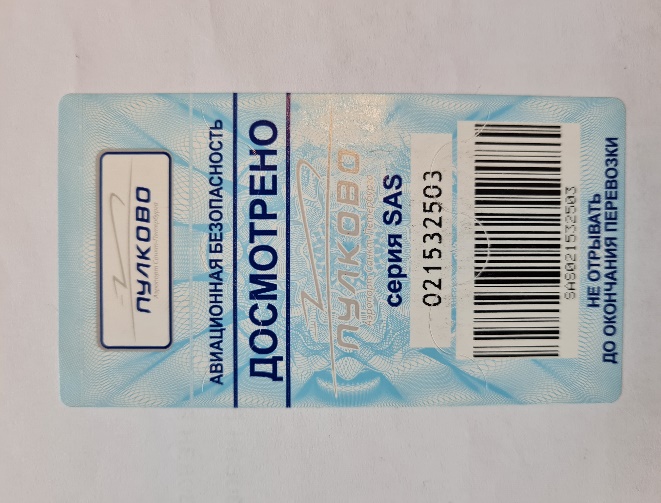 Текущий номер стикера должен иметь шрифт Пр3 с высотой 3,0; 4,0 или 5,0 мм и выполняться несмываемой типографской краской.Лицевая часть стикера должна быть выполнена микрошрифтом с целью исключения возможности ксерокопирования и сканирования.Должна быть предусмотрена возможность нанесения знаков, выполненных краской невидимого ультрафиолетового излучения, под информационной составляющей стикера.С целью защиты стикера после текущего номера может быть предусмотрена возможность размещения отстоящего номера с контрольным разрядом.С целью саморазрушения стикера при его отрыве от маркированного багажа, груза, почты или бортового запаса должна быть предусмотрена защитная надсечка. Защитная надсечка должна полностью перекрывать габаритный размер стикера, а количество надсечек должно быть не менее 2-х штук с расстоянием между ними от 2 до 7 мм.Стикер должен состоять из 3-х слоев:- бумажного слоя;- подложки;- клеевого слоя.1. Бумажный слой стикера должен обладать следующими свойствами:- легко сниматься с подложки непосредственно перед маркированием;- иметь яркую цветовую окраску в виде голубого фона (включая тангирную сетку с толщиной линии не более 0,03 мм, с одной миллиметровым шагом и углом наклона в 45 градусов, а также конфигурационный овал) и соответствующих надписей синего цвета;- сохранять при эксплуатации свою информационную составляющую в неизменном виде.В качестве исходного бумажного слоя должны использоваться непокрытые белые бумаги (например, глянцевые) с плотностью от 600 до 750 кг/куб. м (масса бумаги - от 70 до 85 г/кв. м по ГОСТ 13199).2. В качестве подложки стикера следует применять прочный материал, обеспечивающий несминаемость стикера при хранении и работе с ним, с отсутствием восприятия типографской печатиМатериал подложки должен быть выполнен на основе силиконизированной бумаги или синтетических пленок. Плотность подложки должна составлять от 650 до 700 кг/куб. м (масса бумаги - от 75 до 78 г/кв. м по ГОСТ 13199).3. Клеевой слой стикера должен обладать следующими свойствами:- не оставлять следов на багаже после снятия стикера;- прочно удерживать стикер на месте маркирования с момента наклеивания и до момента окончания полета;- прочно удерживать стикер на невостребованном багаже или грузе до 6-ти месяцев;- прочно удерживать стикер в условиях механического воздействия при обработке багажа, груза, почты и бортовых запасов;- обеспечивать приклеивание к коже, синтетическим материалам, пластмассам, натуральным тканям, дереву, металлу и т.д.- должен сохранять прочность прикрепления в температурном режиме +/- 50 град. C, при относительной влажности воздуха 90%, в условиях воздействия прямой солнечной радиации и возможности попадания осадков в виде дождя и снега.В качестве клеевого слоя должны использоваться универсальные или специализированные постоянные клеи. Основой для клея может служить прозрачный акрил или каучук (натуральный или синтетический). Параметрами клеевой основы должны служить:- окончательное прилипание;- начальное прилипание.Окончательное прилипание характеризуется силой, измеряемой динамометром, необходимой для отделения клеевой бумаги шириной 25 мм от испытательной пластины после его полного приклеивания. Параметры окончательного прилипания клеевой основы приведены в Приложении 1.Начальное прилипание характеризуется силой, измеряемой динамометром, необходимой для отделения клеевой бумаги шириной 25 мм от испытательной пластины сразу же после приклеивания. Параметры начального прилипания клеевой основы приведены в Приложении 1.В течение всего гарантийного срока годности стикера величина удельного сцепления клеевого слоя для начального и окончательного прилипания не должна уменьшаться более чем на 5% от исходного значения.Информационная составляющая стикера, как правило, должна включать следующие надписи:- «Логотип Пулково»- «Авиационная безопасность»;- «Досмотрено» (в конфигурационном овале);- «Серия ______» (три позиции для печати серии);- «N ___________» (не менее девяти позиций для текущего номера стикера);- «Не отрывать до окончания перевозки».- штриховой кодШтриховой код должен содержать следующую информацию:- номер серии-номер стикераТребования к штрих-коду:-   Стандарт штрих-кода code_128  -     Рекомендованный размер штрих-кода для обеспечения устойчивого считывания терминалом сбора данных не менее, мм:  33 х 12.Пример:Текущий номер стикера должен иметь шрифт Пр3 с высотой 3,0; 4,0 или 5,0 мм и выполняться несмываемой типографской краской.Лицевая часть стикера должна быть выполнена микрошрифтом с целью исключения возможности ксерокопирования и сканирования.Должна быть предусмотрена возможность нанесения знаков, выполненных краской невидимого ультрафиолетового излучения, под информационной составляющей стикера.С целью защиты стикера после текущего номера может быть предусмотрена возможность размещения отстоящего номера с контрольным разрядом.С целью саморазрушения стикера при его отрыве от маркированного багажа, груза, почты или бортового запаса должна быть предусмотрена защитная надсечка. Защитная надсечка должна полностью перекрывать габаритный размер стикера, а количество надсечек должно быть не менее 2-х штук с расстоянием между ними от 2 до 7 мм.Стикер должен состоять из 3-х слоев:- бумажного слоя;- подложки;- клеевого слоя.1. Бумажный слой стикера должен обладать следующими свойствами:- легко сниматься с подложки непосредственно перед маркированием;- иметь яркую цветовую окраску в виде голубого фона (включая тангирную сетку с толщиной линии не более 0,03 мм, с одной миллиметровым шагом и углом наклона в 45 градусов, а также конфигурационный овал) и соответствующих надписей синего цвета;- сохранять при эксплуатации свою информационную составляющую в неизменном виде.В качестве исходного бумажного слоя должны использоваться непокрытые белые бумаги (например, глянцевые) с плотностью от 600 до 750 кг/куб. м (масса бумаги - от 70 до 85 г/кв. м по ГОСТ 13199).2. В качестве подложки стикера следует применять прочный материал, обеспечивающий несминаемость стикера при хранении и работе с ним, с отсутствием восприятия типографской печатиМатериал подложки должен быть выполнен на основе силиконизированной бумаги или синтетических пленок. Плотность подложки должна составлять от 650 до 700 кг/куб. м (масса бумаги - от 75 до 78 г/кв. м по ГОСТ 13199).3. Клеевой слой стикера должен обладать следующими свойствами:- не оставлять следов на багаже после снятия стикера;- прочно удерживать стикер на месте маркирования с момента наклеивания и до момента окончания полета;- прочно удерживать стикер на невостребованном багаже или грузе до 6-ти месяцев;- прочно удерживать стикер в условиях механического воздействия при обработке багажа, груза, почты и бортовых запасов;- обеспечивать приклеивание к коже, синтетическим материалам, пластмассам, натуральным тканям, дереву, металлу и т.д.- должен сохранять прочность прикрепления в температурном режиме +/- 50 град. C, при относительной влажности воздуха 90%, в условиях воздействия прямой солнечной радиации и возможности попадания осадков в виде дождя и снега.В качестве клеевого слоя должны использоваться универсальные или специализированные постоянные клеи. Основой для клея может служить прозрачный акрил или каучук (натуральный или синтетический). Параметрами клеевой основы должны служить:- окончательное прилипание;- начальное прилипание.Окончательное прилипание характеризуется силой, измеряемой динамометром, необходимой для отделения клеевой бумаги шириной 25 мм от испытательной пластины после его полного приклеивания. Параметры окончательного прилипания клеевой основы приведены в Приложении 1.Начальное прилипание характеризуется силой, измеряемой динамометром, необходимой для отделения клеевой бумаги шириной 25 мм от испытательной пластины сразу же после приклеивания. Параметры начального прилипания клеевой основы приведены в Приложении 1.В течение всего гарантийного срока годности стикера величина удельного сцепления клеевого слоя для начального и окончательного прилипания не должна уменьшаться более чем на 5% от исходного значения.Информационная составляющая стикера, как правило, должна включать следующие надписи:- «Логотип Пулково»- «Авиационная безопасность»;- «Досмотрено» (в конфигурационном овале);- «Серия ______» (три позиции для печати серии);- «N ___________» (не менее девяти позиций для текущего номера стикера);- «Не отрывать до окончания перевозки».- штриховой кодШтриховой код должен содержать следующую информацию:- номер серии-номер стикераТребования к штрих-коду:-   Стандарт штрих-кода code_128  -     Рекомендованный размер штрих-кода для обеспечения устойчивого считывания терминалом сбора данных не менее, мм:  33 х 12.Пример:Текущий номер стикера должен иметь шрифт Пр3 с высотой 3,0; 4,0 или 5,0 мм и выполняться несмываемой типографской краской.Лицевая часть стикера должна быть выполнена микрошрифтом с целью исключения возможности ксерокопирования и сканирования.Должна быть предусмотрена возможность нанесения знаков, выполненных краской невидимого ультрафиолетового излучения, под информационной составляющей стикера.С целью защиты стикера после текущего номера может быть предусмотрена возможность размещения отстоящего номера с контрольным разрядом.С целью саморазрушения стикера при его отрыве от маркированного багажа, груза, почты или бортового запаса должна быть предусмотрена защитная надсечка. Защитная надсечка должна полностью перекрывать габаритный размер стикера, а количество надсечек должно быть не менее 2-х штук с расстоянием между ними от 2 до 7 мм.Требования к размерам (заполняется для товаров)Требования к размерам (заполняется для товаров)Требования к размерам (заполняется для товаров)Стикер должен иметь прямоугольную (или конфигурационную) форму с вертикальным расположением, при этом меньшая сторона является основанием, а большая сторона - высотой. Габаритные размеры при этом должны составлять    - основание (50 +/- 2,5) мм;     - высота (100 +/- 10) мм.Стикер должен иметь прямоугольную (или конфигурационную) форму с вертикальным расположением, при этом меньшая сторона является основанием, а большая сторона - высотой. Габаритные размеры при этом должны составлять    - основание (50 +/- 2,5) мм;     - высота (100 +/- 10) мм.Стикер должен иметь прямоугольную (или конфигурационную) форму с вертикальным расположением, при этом меньшая сторона является основанием, а большая сторона - высотой. Габаритные размеры при этом должны составлять    - основание (50 +/- 2,5) мм;     - высота (100 +/- 10) мм.Требования к упаковке (заполняется для товаров)Требования к упаковке (заполняется для товаров)Требования к упаковке (заполняется для товаров)Упаковка должна обеспечивать сохранность товара.Стикеры должны поставляться в расфасованном виде в порядке возрастания номеров - в рулонном виде.При изготовлении стикеров в рулонах должно быть обеспечено автоматизированное сканирование номеров стикеров с целью выбраковки неправильных, двойных и т.д. номеров. Результаты сканирования должны быть приложены к рулону.            В рулоне должно быть не менее 500 шт.   Намотка должна быть А4.Стикеры должны упаковываться таким образом, чтобы обеспечивалась их сохранность при доставке автомобильным, железнодорожным, воздушным и водным транспортом. На упаковке должна содержаться информация следующего характера:- наименование товара "Этикетки";- дата изготовления;- условия доставки и хранения;- масса товара;- первый и последний номер в данной упаковке.Упаковка должна обеспечивать сохранность товара.Стикеры должны поставляться в расфасованном виде в порядке возрастания номеров - в рулонном виде.При изготовлении стикеров в рулонах должно быть обеспечено автоматизированное сканирование номеров стикеров с целью выбраковки неправильных, двойных и т.д. номеров. Результаты сканирования должны быть приложены к рулону.            В рулоне должно быть не менее 500 шт.   Намотка должна быть А4.Стикеры должны упаковываться таким образом, чтобы обеспечивалась их сохранность при доставке автомобильным, железнодорожным, воздушным и водным транспортом. На упаковке должна содержаться информация следующего характера:- наименование товара "Этикетки";- дата изготовления;- условия доставки и хранения;- масса товара;- первый и последний номер в данной упаковке.Упаковка должна обеспечивать сохранность товара.Стикеры должны поставляться в расфасованном виде в порядке возрастания номеров - в рулонном виде.При изготовлении стикеров в рулонах должно быть обеспечено автоматизированное сканирование номеров стикеров с целью выбраковки неправильных, двойных и т.д. номеров. Результаты сканирования должны быть приложены к рулону.            В рулоне должно быть не менее 500 шт.   Намотка должна быть А4.Стикеры должны упаковываться таким образом, чтобы обеспечивалась их сохранность при доставке автомобильным, железнодорожным, воздушным и водным транспортом. На упаковке должна содержаться информация следующего характера:- наименование товара "Этикетки";- дата изготовления;- условия доставки и хранения;- масса товара;- первый и последний номер в данной упаковке.Требования к отгрузке (заполняется для товаров)Требования к отгрузке (заполняется для товаров)Требования к отгрузке (заполняется для товаров)Доставка силами Поставщика до склада Покупателя с выгрузкой на склад.Поставщик в день доставки заблаговременно сообщает покупателю информацию о времени доставки и государственный номер автотранспорта, на котором осуществляется доставкаВ случае поставки Товара общим объемом свыше 1м3, выгрузку с использованием погрузчика (в случае прибытия Товара на паллетах) и доставку крупногабарита (если размеры одного грузового места превышают в см. 80*80*150 и/или его вес более 30 кг.) необходимо согласовать не менее, чем за один рабочий день. Доставка силами Поставщика до склада Покупателя с выгрузкой на склад.Поставщик в день доставки заблаговременно сообщает покупателю информацию о времени доставки и государственный номер автотранспорта, на котором осуществляется доставкаВ случае поставки Товара общим объемом свыше 1м3, выгрузку с использованием погрузчика (в случае прибытия Товара на паллетах) и доставку крупногабарита (если размеры одного грузового места превышают в см. 80*80*150 и/или его вес более 30 кг.) необходимо согласовать не менее, чем за один рабочий день. Доставка силами Поставщика до склада Покупателя с выгрузкой на склад.Поставщик в день доставки заблаговременно сообщает покупателю информацию о времени доставки и государственный номер автотранспорта, на котором осуществляется доставкаВ случае поставки Товара общим объемом свыше 1м3, выгрузку с использованием погрузчика (в случае прибытия Товара на паллетах) и доставку крупногабарита (если размеры одного грузового места превышают в см. 80*80*150 и/или его вес более 30 кг.) необходимо согласовать не менее, чем за один рабочий день. Количество товара, объем работ, услуг Количество товара, объем работ, услуг Количество товара, объем работ, услуг Количество закупаемой продукции – 1 200 000 штук со штрих- кодомКоличество закупаемой продукции – 1 200 000 штук со штрих- кодомКоличество закупаемой продукции – 1 200 000 штук со штрих- кодомМесто, сроки (периоды), иные условия закупкиМесто, сроки (периоды), иные условия закупкиМесто, сроки (периоды), иные условия закупкиМесто поставки товара, выполнения работ, оказания услуг (указывается, если отличается от места нахождения Общества)Место поставки товара, выполнения работ, оказания услуг (указывается, если отличается от места нахождения Общества)Место поставки товара, выполнения работ, оказания услуг (указывается, если отличается от места нахождения Общества)г. Санкт-Петербург, Пулковское ш., д. 41, лит. А, пом.1.151,г. Санкт-Петербург, Пулковское ш., д. 41, лит. А, пом.1.151,г. Санкт-Петербург, Пулковское ш., д. 41, лит. А, пом.1.151,Сроки (периоды, стадии) поставки товара, выполнения работ, оказания услугСроки (периоды, стадии) поставки товара, выполнения работ, оказания услугСроки (периоды, стадии) поставки товара, выполнения работ, оказания услугВ соответствии с коммерческим предложением потенциального поставщика, но не позднее 01.09.2022 г.В соответствии с коммерческим предложением потенциального поставщика, но не позднее 01.09.2022 г.В соответствии с коммерческим предложением потенциального поставщика, но не позднее 01.09.2022 г.Иные условия поставки товара, выполнения работ, оказания услугИные условия поставки товара, выполнения работ, оказания услугИные условия поставки товара, выполнения работ, оказания услуг          2.3.1. Потенциальный поставщик  должен предоставить по адресу: Санкт-Петербург, 196140, Пулковское шоссе, д. 41, лит. ЗИ для проведения тестирования образцы в количестве 1-го рулона (намотка не менее 500 штук).Длительность тестирования – 2 рабочих дня.Срок предоставления образцов – до 20.07 включительно.          Тестирование будет проводиться сотрудниками ООО «Воздушные Ворота Северной Столицы».            Образцы предоставляются без взимания дополнительной платы. На упаковку предоставленных для тестирования образцов должна быть нанесена дата предоставления в тестовую эксплуатацию, соответствующая дате предоставления.  Представленные для тестирования образцы и упаковка должны полностью соответствовать будущим поставкам.В дальнейшем тестовые образцы Поставщика-победителя будут использоваться в качестве образцов – эталонов при приемке партии стикеров на склад поставщика и в процессе эксплуатации на предмет соответствия требованиям настоящего Технического задания, а так же требованиям и условий Договора.             Непредставление тестовых образцов в указанный период или представление тестовых образцов не советующих требованиям Технического задания  является основанием для отклонения Заявки потенциального Поставщика  от участия в процедуре закупке.           Тестирование образцов будет проводиться на предмет соответствия требованиям, указанным в настоящем Техническом задании.На основании полученных результатов будет выставлена оценка по критерию «Качество товара по результатам тестирования образцов».Результаты тестирования  образцов являются собственностью ООО «Воздушные Ворота Северной Столицы» и не подлежат обязательному представлению.2.3.2 Критерии и значения для сравнения образцов предоставляемых для тестирования:            Для проверки соответствия стикера требованиям настоящего стандарта должны проводиться следующие виды контроля:- внутренний (постоянный);- внешний (периодический).Под внутренним контролем подразумевается контроль изготовителя и поставщика стикеров.Под внешним контролем подразумевается контроль специально уполномоченного органа в области гражданской авиации, отвечающего за меры авиационной безопасности.Критерии оценки образцов:качество бумаги, подложки, клеевой основы.цветовая гамма;качество цветового слоя (четкость, неразмываемость);влагостойкость стикера;саморазрушение стикера;приклеиваемость стикера к различным материалам и его съем без повреждения поверхности предмета в соответствии с требованиями, определенными настоящим стандартом.Каждый из критериев оценивается по 2-х бальной шкале: 0 или 1 баллов.Если в результате тестирования образцов хотя бы по одному из критериев образец получает 0 баллов, то общая оценка по критерию «Качество товара по результатам  тестирования  образцов» выставляется 0 баллов.Если в результате тестирования  образцов ни по одному из критериев образец не получает 0 баллов – общая  оценка по «Критерию товара по результатам тестирования образцов» выставляется равной сумме баллов по всем критериям.           2.3.1. Потенциальный поставщик  должен предоставить по адресу: Санкт-Петербург, 196140, Пулковское шоссе, д. 41, лит. ЗИ для проведения тестирования образцы в количестве 1-го рулона (намотка не менее 500 штук).Длительность тестирования – 2 рабочих дня.Срок предоставления образцов – до 20.07 включительно.          Тестирование будет проводиться сотрудниками ООО «Воздушные Ворота Северной Столицы».            Образцы предоставляются без взимания дополнительной платы. На упаковку предоставленных для тестирования образцов должна быть нанесена дата предоставления в тестовую эксплуатацию, соответствующая дате предоставления.  Представленные для тестирования образцы и упаковка должны полностью соответствовать будущим поставкам.В дальнейшем тестовые образцы Поставщика-победителя будут использоваться в качестве образцов – эталонов при приемке партии стикеров на склад поставщика и в процессе эксплуатации на предмет соответствия требованиям настоящего Технического задания, а так же требованиям и условий Договора.             Непредставление тестовых образцов в указанный период или представление тестовых образцов не советующих требованиям Технического задания  является основанием для отклонения Заявки потенциального Поставщика  от участия в процедуре закупке.           Тестирование образцов будет проводиться на предмет соответствия требованиям, указанным в настоящем Техническом задании.На основании полученных результатов будет выставлена оценка по критерию «Качество товара по результатам тестирования образцов».Результаты тестирования  образцов являются собственностью ООО «Воздушные Ворота Северной Столицы» и не подлежат обязательному представлению.2.3.2 Критерии и значения для сравнения образцов предоставляемых для тестирования:            Для проверки соответствия стикера требованиям настоящего стандарта должны проводиться следующие виды контроля:- внутренний (постоянный);- внешний (периодический).Под внутренним контролем подразумевается контроль изготовителя и поставщика стикеров.Под внешним контролем подразумевается контроль специально уполномоченного органа в области гражданской авиации, отвечающего за меры авиационной безопасности.Критерии оценки образцов:качество бумаги, подложки, клеевой основы.цветовая гамма;качество цветового слоя (четкость, неразмываемость);влагостойкость стикера;саморазрушение стикера;приклеиваемость стикера к различным материалам и его съем без повреждения поверхности предмета в соответствии с требованиями, определенными настоящим стандартом.Каждый из критериев оценивается по 2-х бальной шкале: 0 или 1 баллов.Если в результате тестирования образцов хотя бы по одному из критериев образец получает 0 баллов, то общая оценка по критерию «Качество товара по результатам  тестирования  образцов» выставляется 0 баллов.Если в результате тестирования  образцов ни по одному из критериев образец не получает 0 баллов – общая  оценка по «Критерию товара по результатам тестирования образцов» выставляется равной сумме баллов по всем критериям.           2.3.1. Потенциальный поставщик  должен предоставить по адресу: Санкт-Петербург, 196140, Пулковское шоссе, д. 41, лит. ЗИ для проведения тестирования образцы в количестве 1-го рулона (намотка не менее 500 штук).Длительность тестирования – 2 рабочих дня.Срок предоставления образцов – до 20.07 включительно.          Тестирование будет проводиться сотрудниками ООО «Воздушные Ворота Северной Столицы».            Образцы предоставляются без взимания дополнительной платы. На упаковку предоставленных для тестирования образцов должна быть нанесена дата предоставления в тестовую эксплуатацию, соответствующая дате предоставления.  Представленные для тестирования образцы и упаковка должны полностью соответствовать будущим поставкам.В дальнейшем тестовые образцы Поставщика-победителя будут использоваться в качестве образцов – эталонов при приемке партии стикеров на склад поставщика и в процессе эксплуатации на предмет соответствия требованиям настоящего Технического задания, а так же требованиям и условий Договора.             Непредставление тестовых образцов в указанный период или представление тестовых образцов не советующих требованиям Технического задания  является основанием для отклонения Заявки потенциального Поставщика  от участия в процедуре закупке.           Тестирование образцов будет проводиться на предмет соответствия требованиям, указанным в настоящем Техническом задании.На основании полученных результатов будет выставлена оценка по критерию «Качество товара по результатам тестирования образцов».Результаты тестирования  образцов являются собственностью ООО «Воздушные Ворота Северной Столицы» и не подлежат обязательному представлению.2.3.2 Критерии и значения для сравнения образцов предоставляемых для тестирования:            Для проверки соответствия стикера требованиям настоящего стандарта должны проводиться следующие виды контроля:- внутренний (постоянный);- внешний (периодический).Под внутренним контролем подразумевается контроль изготовителя и поставщика стикеров.Под внешним контролем подразумевается контроль специально уполномоченного органа в области гражданской авиации, отвечающего за меры авиационной безопасности.Критерии оценки образцов:качество бумаги, подложки, клеевой основы.цветовая гамма;качество цветового слоя (четкость, неразмываемость);влагостойкость стикера;саморазрушение стикера;приклеиваемость стикера к различным материалам и его съем без повреждения поверхности предмета в соответствии с требованиями, определенными настоящим стандартом.Каждый из критериев оценивается по 2-х бальной шкале: 0 или 1 баллов.Если в результате тестирования образцов хотя бы по одному из критериев образец получает 0 баллов, то общая оценка по критерию «Качество товара по результатам  тестирования  образцов» выставляется 0 баллов.Если в результате тестирования  образцов ни по одному из критериев образец не получает 0 баллов – общая  оценка по «Критерию товара по результатам тестирования образцов» выставляется равной сумме баллов по всем критериям. Требования к потенциальному поставщикуТребования к потенциальному поставщикуТребования к потенциальному поставщикуналичие прав на осуществление определенных действий (деятельности):наличие прав на осуществление определенных действий (деятельности):сертификат завода-производителясертификат завода-производителяучастие в профессиональных объединениях (например, саморегулируемых организациях) участие в профессиональных объединениях (например, саморегулируемых организациях) допуски, разрешения допуски, разрешения сертификаты, декларациисертификаты, декларациидоговор об осуществлении деятельности от имени третьих лиц (например, в качестве официального дилера, поставщика и т. д.) договор об осуществлении деятельности от имени третьих лиц (например, в качестве официального дилера, поставщика и т. д.) права на результаты интеллектуальной деятельности (лицензионные договоры, патенты, свидетельства и т. д.) права на результаты интеллектуальной деятельности (лицензионные договоры, патенты, свидетельства и т. д.) иные иные квалификационные требования:квалификационные требования:требования к персоналу требования к персоналу требования к производственным мощностям, технологиям, оборудованиютребования к производственным мощностям, технологиям, оборудованиюПриложение №1 к Техническому заданиюПАРАМЕТРЫ КЛЕЕВОЙ ОСНОВЫ-------------------+------------------------+---------------------¦                  ¦Окончательное прилипание¦Начальное прилипание¦¦                  +-----------+------------+---------+----------+¦                  ¦    от     ¦     до     ¦   от    ¦    до    ¦+------------------+-----------+------------+---------+----------+¦Сила, необходимая ¦24         ¦29          ¦13       ¦20        ¦¦для отделения от  +-----------+------------+---------+----------+¦объекта маркирова-¦           ¦48 <*>      ¦         ¦29 <*>    ¦¦ния, Н            ¦           ¦            ¦         ¦          ¦+------------------+-----------+------------+---------+----------+¦Удельное сцепление¦300        ¦400         ¦170      ¦279       ¦¦стикера с объектом+-----------+------------+---------+----------+¦маркирования,     ¦           ¦600 <*>     ¦         ¦400 <*>   ¦¦г/кв. см          ¦           ¦            ¦         ¦          ¦-------------------+-----------+------------+---------+-----------Приложение №1 к Техническому заданиюПАРАМЕТРЫ КЛЕЕВОЙ ОСНОВЫ-------------------+------------------------+---------------------¦                  ¦Окончательное прилипание¦Начальное прилипание¦¦                  +-----------+------------+---------+----------+¦                  ¦    от     ¦     до     ¦   от    ¦    до    ¦+------------------+-----------+------------+---------+----------+¦Сила, необходимая ¦24         ¦29          ¦13       ¦20        ¦¦для отделения от  +-----------+------------+---------+----------+¦объекта маркирова-¦           ¦48 <*>      ¦         ¦29 <*>    ¦¦ния, Н            ¦           ¦            ¦         ¦          ¦+------------------+-----------+------------+---------+----------+¦Удельное сцепление¦300        ¦400         ¦170      ¦279       ¦¦стикера с объектом+-----------+------------+---------+----------+¦маркирования,     ¦           ¦600 <*>     ¦         ¦400 <*>   ¦¦г/кв. см          ¦           ¦            ¦         ¦          ¦-------------------+-----------+------------+---------+-----------